УПРАВЛЕНИЕ ГРАДООБРАЗОВАНИЯИ КАПИТАЛЬНОГО СТРОИТЕЛЬСТВАГОРОДА БУЗУЛУКА___________________________________________________       Юрид. адрес: 461010  Оренбургская                                     Лицевой счет №03533011890 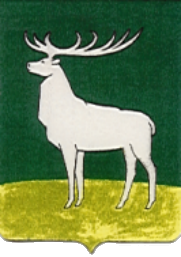 область г. Бузулук,  ул. Ленина, 70                                        БОУФК,   ИНН 5603014852/КПП 560301001Почтовый адрес: Оренбургская                                             Р/ счет № 40204810500000000054                                     область г.Бузулук, ул.Галактионова, 29                               ГРКЦ ГУ Банка России по Оренбургской                       8 ( 35342)    телефон/факс  2-19-22                                           области   г. Оренбург                                                                                                            БИК 045354001     от ___________2014 г. № _______Главе городаВ.А. РогожкинуЗАКЛЮЧЕНИЕо результатах  публичных слушаний по вопросу предоставления разрешения на условно разрешенный вид использования земельного участкаВ соответствии с Положением о публичных слушаниях на территории муниципального образования город Бузулук Оренбургской области, утвержденным решением городского Совета депутатов от 21.12.2005 года                № 758, постановлением администрации города Бузулука от 17.07.2014 г.          № 159 – п «О проведении публичных слушаний по вопросу предоставления разрешения на условно разрешенный вид использования земельного участка» Комиссией по землепользованию и застройке города Бузулука проведена работа по подготовке и проведению публичных слушаний по вопросу предоставления разрешения на условно разрешенный вид использования земельного участка с кадастровым номером 56:38:0126005:1, адрес объекта: Оренбургская область, г. Бузулук, ул. Котовского, дом № 37 - «земельные участки, предназначенные для размещения многоквартирных жилых домов смешанной этажности».Информация о времени, месте и теме публичных слушаний опубликована на правовом интернет – портале Бузулука БУЗУЛУК – ПРАВО.РФ и размещена на официальном сайте администрации города Бузулука www.бузулук.рф от 18.07.2014 г.В адрес правообладателя смежного земельного участка, с кадастровым номером 56:38:0203010:11, направлено письмо от 28.07.2014 г. № 2066, с информацией о времени, месте и теме публичных слушаний.Публичные слушания состоялись 30.07.2014 г. в 11 час. 00 мин. в зале заседаний администрации города Бузулука с участием членов Комиссии по землепользованию и застройке города Бузулука, приглашенных представителей заинтересованных служб города, согласно приложению                     № 1 к протоколу от 30.07.2014 года.В ходе обсуждения вопроса о возможности предоставлении разрешения на условно разрешенный вид использования земельного участка,  поступила информация от:- отдела земельных отношений Управления градообразования и капитального строительства города Бузулука – «о возможности предоставления разрешения на условно разрешенный вид                  использования земельного участка с кадастровым номером 56:38:0126005:1, адрес объекта: Оренбургская область, г. Бузулук, ул. Котовского, дом № 37 - «земельные участки, предназначенные для размещения многоквартирных жилых домов смешанной этажности», без последующего изменения существующих границ»;- филиала государственного унитарного предприятия «Оренбургкоммунэлектросеть» - Бузулукские коммунальные электрические сети - «о возможности предоставления разрешения на условно разрешенный вид использования земельного участка с кадастровым номером 56:38:0126005:1, адрес объекта: Оренбургская область, г. Бузулук,                        ул. Котовского, дом № 37 - «земельные участки, предназначенные для размещения многоквартирных жилых домов смешанной этажности», утвержденные приказом Министерства энергетики Российской Федерации от 19.06.2003 N 229 не нарушаются»;- муниципального унитарного предприятия Жилищно-коммунального хозяйства города Бузулука - «о возможности предоставления разрешения на условно разрешенный вид использования земельного участка с кадастровым номером 56:38:0126005:1, адрес объекта: Оренбургская область, г. Бузулук,                               ул. Котовского, дом № 37 - «земельные участки, предназначенные для размещения многоквартирных жилых домов смешанной этажности» в связи с отсутствием, в границах земельного участка тепловых сетей и сетей горячего водоснабжения»;- муниципального унитарного предприятия «Водоканализационное хозяйство города Бузулука» - «о возможности предоставления разрешения на условно разрешенный вид использования земельного участка с               кадастровым номером 56:38:0126005:1, адрес объекта: Оренбургская область,                    г. Бузулук, ул. Котовского, дом № 37 - «о возможности предоставления разрешения на условно разрешенный вид использования земельного участка с кадастровым номером 56:38:0126005:1, адрес объекта: Оренбургская область, г. Бузулук, ул. Котовского, дом № 37 - «земельные участки, предназначенные для размещения многоквартирных жилых домов смешанной этажности», при условии выноса наружных сетей водопровода и канализации за пределы границ земельного участка с соблюдением нормативных расстояний»;- письмо от 30.07.2014 г. № 10-20/1134 от филиала в г. Бузулук                           (Бузулукмежрайгаз) ОАО «Газпром газораспределение» о возможности                    предоставления разрешения на условно разрешенный вид использования                         земельного участка с кадастровым номером 56:38:0126005:1, адрес объекта:                  Оренбургская область, г. Бузулук, ул. Котовского, дом № 37 - «земельные участки, предназначенные для размещения многоквартирных жилых домов смешанной этажности» при выполнении мероприятий, обеспечивающих безопасную и безаварийную эксплуатацию существующих газопроводов и обеспечения минимального расстояния газопровода до зданий и сооружений,                                   предусматриваемых на земельных участке».Комиссия по землепользованию и застройке города Бузулука, учитывая мнения участников публичных слушаний, пришла к следующим выводам:считать состоявшимися публичные слушания по вопросу  предоставления разрешения на условно разрешенный вид использования земельного участка;процедура проведенных публичных слушаний по вопросу предоставления разрешения на условно разрешенный вид использования земельного участка, осуществлена в соответствии с требованиями Градостроительного кодекса Российской Федерации от 29.12.2004 года                     № 190-ФЗ, Положением о публичных слушаниях на территории муниципального образования город Бузулук Оренбургской области, утвержденным решением городского Совета депутатов от 21.12.2005 года                № 758;направить главе города рекомендации о возможности о возможности предоставления разрешения на условно разрешенный вид использования земельного участка с кадастровым номером 56:38:0126005:1, адрес объекта: Оренбургская область, г. Бузулук, ул. Котовского, дом № 37 - «земельные участки, предназначенные для размещения многоквартирных жилых домов смешанной этажности»;опубликовать настоящее заключение на правовом интернет – портале Бузулука БУЗУЛУК – ПРАВО.РФ и на официальном сайте администрации города Бузулука www.бузулук.рф.Председатель Комиссии по землепользованию и застройке города Бузулука	                                                                               Д.В. БашкатовИсп.: А.В. Мишнев8(353-42) 2-16-39                   